InnledningNasjonale veiledere er utarbeidet av Nasjonalt forvaltningsråd for Medusa. De gir et felles grunnlag for lik føring i Medusa og muliggjør sammenlignbare data mellom HF. I utarbeidelsen av veilederne legges det ned et grundig arbeid for å best mulig sikre en god praksis i bruk av Medusa og nasjonal nytteverdi. Nasjonale veiledere er fyldigere forklart i kapittel 5 Nasjonale veiledere, mønsterpraksis og tilpasninger.Tittel (kapittel 3 er veilederens innhold)<Eventuelt innledende tekst til kapittelet.>Underkapittel (nivå 2)<Eventuelt innledende tekst til underkapittelet.>Underkapittel (nivå 3)<Eventuelt innledende tekst til underkapittelet.>Underkapittel (nivå 2)<Eventuelt innledende tekst til underkapittelet.>Utdypninger og eksemplerUtdypninger og eksempler<Tekst.>Nasjonale veiledere, mønsterpraksis og tilpasningerNasjonale veiledere er utarbeidet av Nasjonalt forvaltningsråd for Medusa. De gir et felles grunnlag for lik føring i Medusa og muliggjør sammenlignbare data mellom HF. I utarbeidelsen av veilederne legges det ned et grundig arbeid for best mulig å sikre god praksis i bruk av Medusa og nasjonal nytteverdi.Med likeverdig og god datakvalitet i Medusa, skaper dette et godt grunnlag og bred faglig kilde for samarbeid, analyser, beslutningsstøtte og gjenbruk. Samarbeid i beredskapssituasjoner kan være særlig viktig gjennom for eksempel oversikter over kritisk MTU og status på reservedeler.MønsterpraksisDet kan være flere måter å gjøre ting på i Medusa. Forholdene på sykehusene er også forskjellige. I denne veilederen er det lagt til grunn en antatt mønsterpraksis. Det er hensyntatt Medusas design og tiltenkte bruk kombinert med det som fremstår som beste praksis under de vanligste forholdene.Vær nøye med språket i fritekstfelt. Skriv tydelig slik at andre forstår det som er skrevet, vær konkret og presis. Tekst skal være informativ og til nytte. Pasientopplysninger eller annen sensitiv informasjon skal ikke forekomme. Tekst skal ikke være "avslørende", unngå navn, personbeskrivelser o.l.Tilpasninger og lokale veiledereBruk av lokale veiledere, retningslinjer eller tilpasninger skal legge til grunn hensikten gitt i den nasjonale veilederen, slik at formålet med nasjonal deling og felles database oppnås. Lokale veiledere skal lenke til den nasjonale. Nasjonale veiledere finnes på https://medusaforvaltning.no/support/veiledere/.Dokumenthistorikk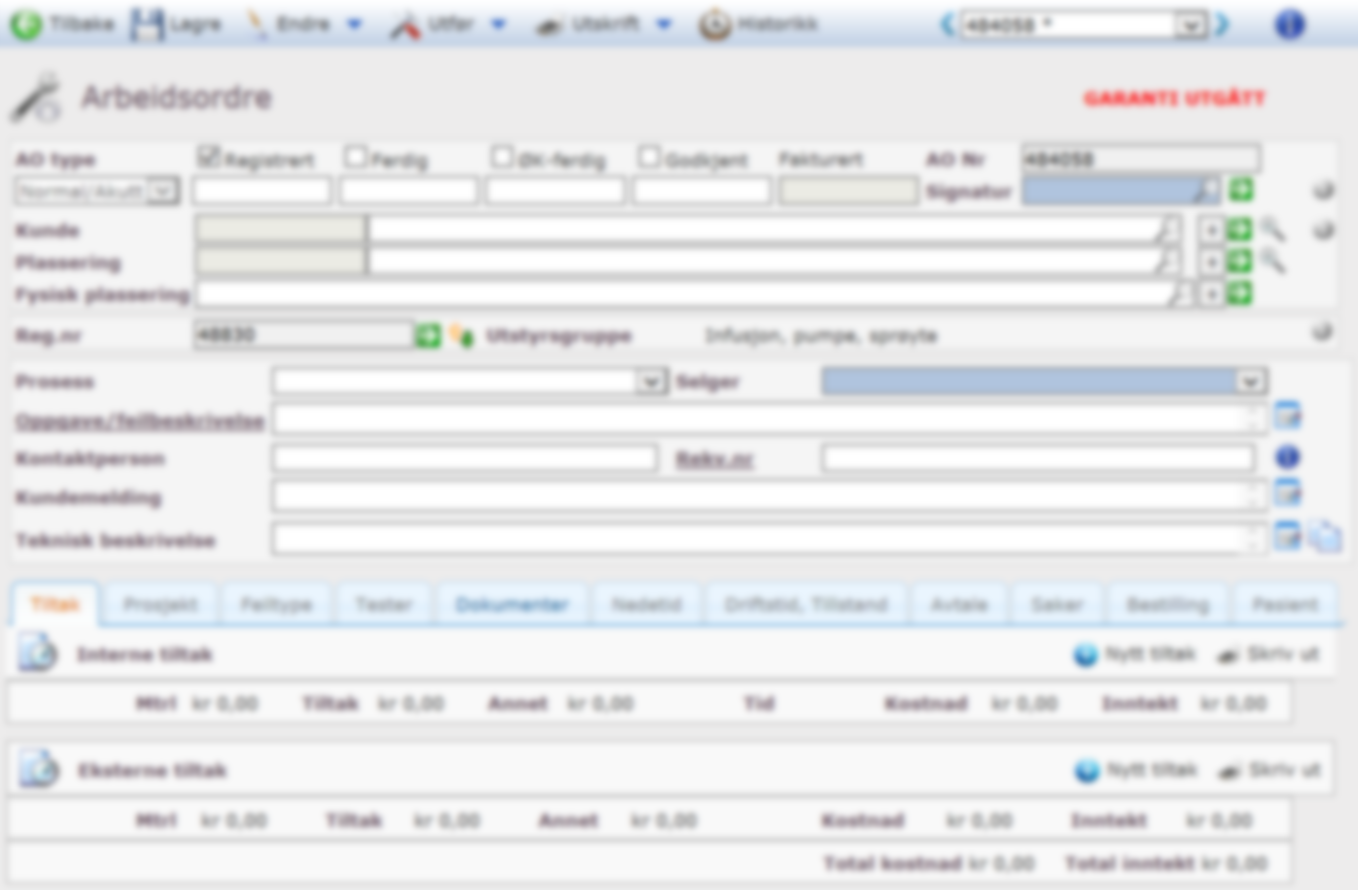 <Forklarende topptekst:>Uuuu: <Tekst.>Vvvv: <Tekst.>Wwww: <Tekst Se eksempel under 4.1 Utdypninger og eksempler.>Xxxx: <Tekst.>Yyyy: <Tekst.><Utfyllende tekst kan legges under et bilde.><Tekst.><Tekst.><Forklarende topptekst:>Xxxxxx: <Tekst.>Yyyyyy: <Tekst.><Utfyllende forklaring.>Zzzzzz: <Tekst. Se Veileder Arbeidsordre – Nasjonal Medusa forvaltning for hvordan opprette arbeidsordre (AO)>Wwww: <Tekst.>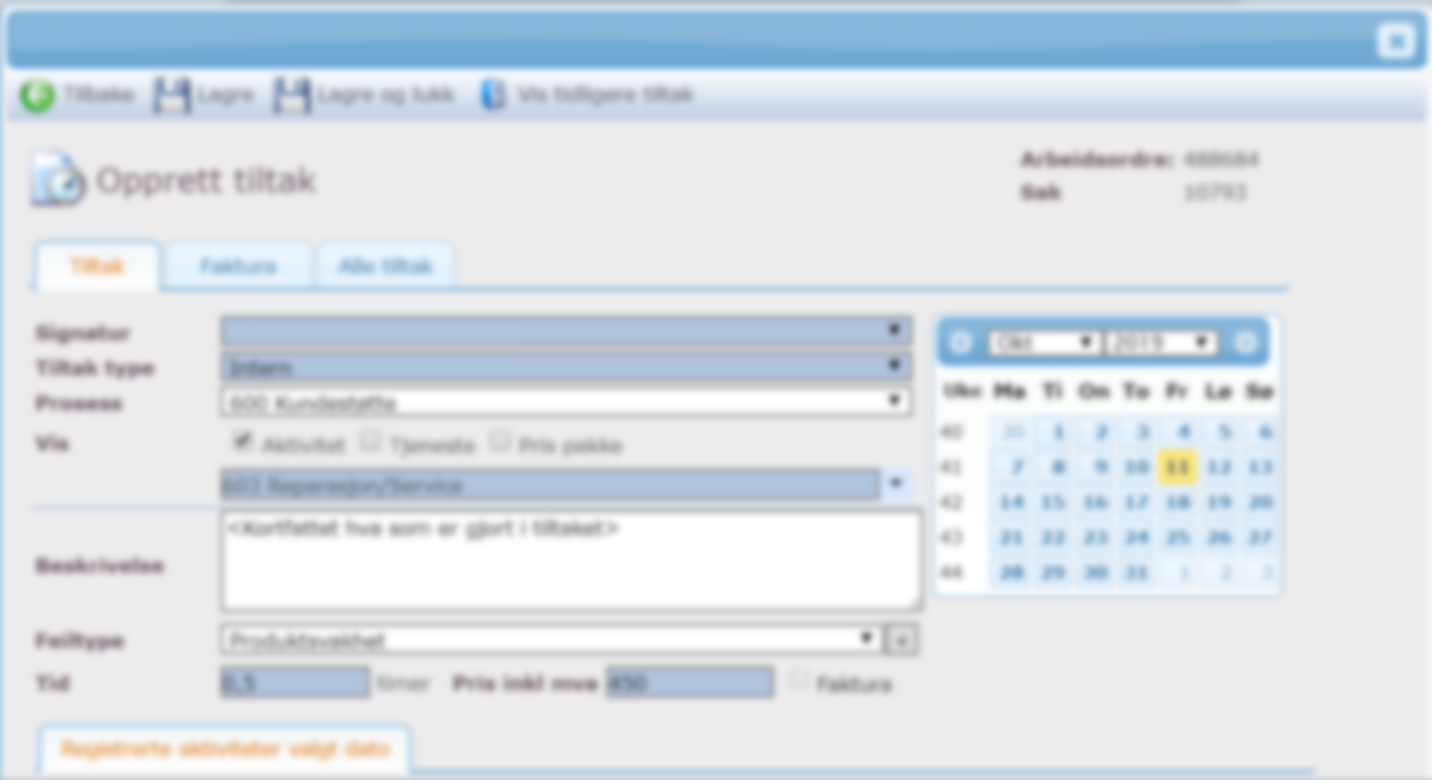 <Forklarende topptekst:>Xxxxxx: <Tekst.>Yyyyyy: <Tekst.>Zzzzzz: <Tekst.>Dokumentnavn(filnavn)Dokument-versjonDokument-datoKort beskrivelse av endring fra forrige versjon av dokumentetGjelder for MTA og/eller BHMMedusa-modulTilpasset Medusa-versjonUtarbeidet av HFSignatur forfatterNasjonal veileder - mal - 2022 mars2.02022.03.10Større endringer. Tilpasset og forenklet "utdatert" tekst. Rekkefølge er endret. Forklaringer, føringer og tips til forfatter er tatt inn.MTA og BHM<Tekst><x.xx.xx>FvRHågen KylloNasjonal veileder - mal - 2019 november1.02019.11.15Større endringer i hele malen. Lagt til kapittelet «Innledning» med nasjonale føringer, mønsterpraksis og tilpasninger / lokale veiledere.MTA og BHM<Tekst><x.xx.xx>FvRHågen Kyllo